Об итогах  окружного этапа Всероссийской  предметной олимпиады школьников  в 2017/2018 учебном году.В соответствии с планом работы Юго-Западного управления министерства образования и науки Самарской области, во исполнение распоряжения министерства образования и науки Самарской области от 28.09.2017 г.  № 639 - р «О проведении окружного этапа всероссийской олимпиады школьников в Самарской области в 2017/2018 учебном году» и на основании решения  предметного жюри:	1.Утвердить список победителей и призеров окружного этапа Всероссийской  предметной олимпиады школьников  (Приложение 1). 	2.Объявить  благодарность  учителям,  подготовившим победителей и призеров окружного этапа Всероссийской  предметной олимпиады  учащихся. (Приложение 1).	3.Рекомендовать руководителям  образовательных учреждений предусмотреть материальное вознаграждение учителям, подготовившим победителей и призеров окружного этапа Всероссийской  предметной олимпиады  учащихся.	4.Контроль за исполнением распоряжения возложить на консультанта отдела развития образования Юго-Западного управления Маршанскую С.Н.. Руководитель управления	                                           В.В. Пасынкова	Приложение №1 Списокпобедителей и призеров окружного этапа всероссийской предметной олимпиады школьников в 2017/2018 учебном году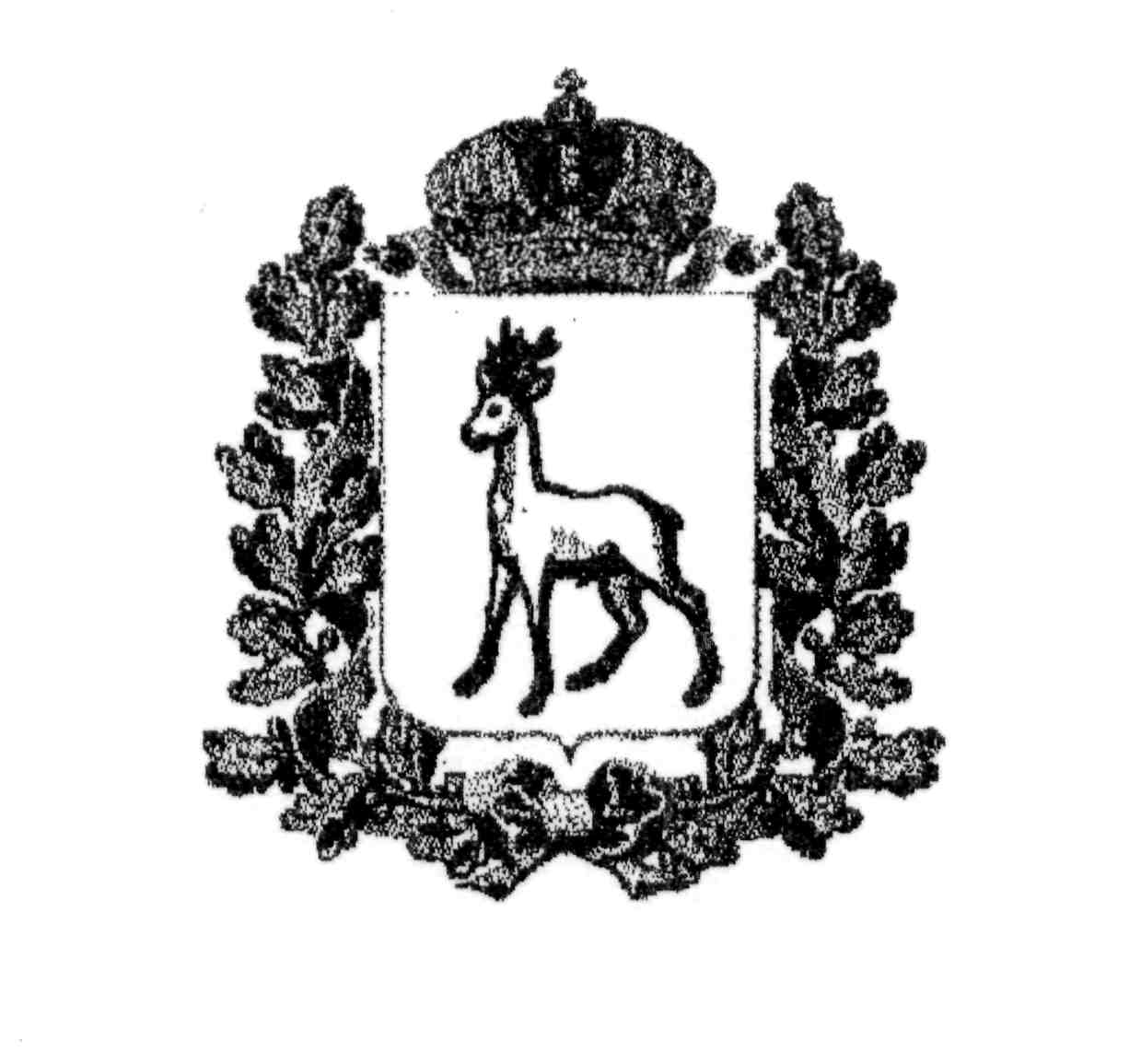 МИНИСТЕРСТВО ОБРАЗОВАНИЯ И НАУКИСАМАРСКОЙ ОБЛАСТИЮГО-ЗАПАДНОЕ УПРАВЛЕНИЕРАСПОРЯЖЕНИЕот   25.12.2017                №     325 од    УТВЕРЖДЕНО распоряжением Юго-Западного управления  министерства образования и науки Самарской областиот   25.12.2017                №     325 од    № Ф.И.О. обучающегосяУровень обученияПолное название общеобразовательного учреждения по уставуФ.И.О. преподавателя ПримечаниеАнглийский языкАнглийский языкАнглийский языкАнглийский языкАнглийский языкАнглийский язык1Маршанская Ксения Валентиновна7государственное бюджетное общеобразовательное учреждение Самарской области средняя общеобразовательная школа №13 городского округа Чапаевск Самарской областиМайорова Анна Андреевнапобедитель2АнетбаеваДиана Рустамовна8государственное бюджетное общеобразовательное учреждение Самарской области средняя общеобразовательная школа №13 городского округа Чапаевск Самарской областиБубнова Наталья Фёдоровнапризёр3ПоповаЕлизавета Андреевна8государственное бюджетное общеобразовательное учреждение Самарской области средняя общеобразовательная школа №13 городского округа Чапаевск Самарской областиДубровина Юлия Михайловнапризёр4ЗайцеваИрина Максимовна8государственное бюджетное общеобразовательное учреждение Самарской области средняя общеобразовательная школа №13 городского округа Чапаевск Самарской областиБубнова Наталья Фёдоровнапризёр5Егорова Анастасия Юрьевна10государственное бюджетное общеобразовательное учреждение Самарской области средняя общеобразовательная школа №13 городского округа Чапаевск Самарской областиШабалина Наталья АлексеевнапризёрБиологияБиологияБиологияБиологияБиологияБиология6Маршанская Ксения Валентиновна7государственное бюджетное общеобразовательное учреждение Самарской области средняя общеобразовательная школа №13 городского округа Чапаевск Самарской областиКазакова Наталия Анатольевнапобедитель7ЕрзиковаДарья Владимировна8государственное бюджетное общеобразовательное учреждение Самарской области средняя общеобразовательная школа №13 городского округа Чапаевск Самарской областиКазакова Наталия АнатольевнапризёрИскусствоИскусствоИскусствоИскусствоИскусствоИскусство8Маршанская Ксения Валентиновна7государственное бюджетное общеобразовательное учреждение Самарской области средняя общеобразовательная школа №13 городского округа Чапаевск Самарской областиСтрельникова Наталья Николаевнапризёр9Рытова Екатерина Витальевна9государственное бюджетное общеобразовательное учреждение Самарской области средняя общеобразовательная школа №13 городского округа Чапаевск Самарской областиСтрельникова Наталья Николаевнапризёр10ЛисинаВераОлеговна9государственное бюджетное общеобразовательное учреждение Самарской области средняя общеобразовательная школа №13 городского округа Чапаевск Самарской областиСтрельникова Наталья Николаевнапризёр11Коптелкина Владислава Валерьевна11государственное бюджетное общеобразовательное учреждение Самарской области средняя общеобразовательная школа №13 городского округа Чапаевск Самарской областиСтрельникова Наталья НиколаевнапризёрЛитератураЛитератураЛитератураЛитератураЛитератураЛитература12Колесникова Алена Алексеевна7государственное бюджетное общеобразовательное учреждение Самарской области средняя общеобразовательная школа №13 городского округа Чапаевск Самарской областиГолованева Алифтина Николаевнапризёр13Посконнова Екатерина Олеговна7государственное бюджетное общеобразовательное учреждение Самарской области средняя общеобразовательная школа №13 городского округа Чапаевск Самарской областиГолованева Алифтина Николаевнапризёр14Попова Елизавета Андреевна8государственное бюджетное общеобразовательное учреждение Самарской области средняя общеобразовательная школа №13 городского округа Чапаевск Самарской областиЧичковаВера Вячеславнапризёр15Исаева Елизавета Дмитриевна9государственное бюджетное общеобразовательное учреждение Самарской области средняя общеобразовательная школа №13 городского округа Чапаевск Самарской областиЧичковаВера ВячеславнапризёрОбществознаниеОбществознаниеОбществознаниеОбществознаниеОбществознаниеОбществознание16Посконнова Екатерина Олеговна7государственное бюджетное общеобразовательное учреждение Самарской области средняя общеобразовательная школа №13 городского округа Чапаевск Самарской областиЧугурова Евгения Анатольевнапобедитель17Сукманов Никита Витальевич7государственное бюджетное общеобразовательное учреждение Самарской области средняя общеобразовательная школа №13 городского округа Чапаевск Самарской областиЧугурова Евгения Анатольевнапризёр18ЕвсееваПолина Дмитриевна8государственное бюджетное общеобразовательное учреждение Самарской области средняя общеобразовательная школа №13 городского округа Чапаевск Самарской областиКозловаЕлена Анатольевнапризёр19Попова Елизавета Андреевна8государственное бюджетное общеобразовательное учреждение Самарской области средняя общеобразовательная школа №13 городского округа Чапаевск Самарской областиЧугурова Евгения  Анатольевнапризёр20Исаева Елизавета Дмитриевна9государственное бюджетное общеобразовательное учреждение Самарской области средняя общеобразовательная школа №13 городского округа Чапаевск Самарской областиЧугурова Евгения АнатольевнапризёрРусский языкРусский языкРусский языкРусский языкРусский языкРусский язык21Маршанская Ксения Валентиновна7государственное бюджетное общеобразовательное учреждение Самарской области средняя общеобразовательная школа №13 городского округа Чапаевск Самарской областиМихалкина Ольга ГеннадьевнапризёрТехнологияТехнологияТехнологияТехнологияТехнологияТехнология22Колесникова Алена Алексеена7государственное бюджетное общеобразовательное учреждение Самарской области средняя общеобразовательная школа №13 городского округа Чапаевск Самарской областиПолянская Людмила ИвановнапризёрФизическая культураФизическая культураФизическая культураФизическая культураФизическая культураФизическая культура23Грибанова Алина Альбертовна7государственное бюджетное общеобразовательное учреждение Самарской области средняя общеобразовательная школа № 13 городского округа Чапаевск Самарской областиПрокопенко Ирина Николаевнапризёр24Курлычкина Мария Алексеевна8государственное бюджетное общеобразовательное учреждение Самарской области средняя общеобразовательная школа № 13 городского округа Чапаевск Самарской областиКузнецова Любовь Николаевнапризёр25Фёдорова Анастасия Валерьевна8государственное бюджетное общеобразовательное учреждение Самарской области средняя общеобразовательная школа № 13 городского округа Чапаевск Самарской областиКузнецова Любовь Николаевнапризёр26БунцевАлексей Дмитриевич8государственное бюджетное общеобразовательное учреждение Самарской области средняя общеобразовательная школа №13 городского округа Чапаевск Самарской областиКузнецова Любовь Николаевнапризёр27Орлова Кристина Александровна9государственное бюджетное общеобразовательное учреждение Самарской области средняя общеобразовательная школа № 13 городского округа Чапаевск Самарской областиКузнецов Александр Степановичпобедитель28Бочкин Никита Александрович9государственное бюджетное общеобразовательное учреждение Самарской области средняя общеобразовательная школа №13 городского округа Чапаевск Самарской областиПрокопенко Ирина Николаевнапобедитель29ЛёвкинаДарья Михайловна9государственное бюджетное общеобразовательное учреждение Самарской области средняя общеобразовательная школа № 13 городского округа Чапаевск Самарской областиПрокопенко Ирина Николаевнапризёр30ЗадитовЭльдар Робертович9государственное бюджетное общеобразовательное учреждение Самарской области средняя общеобразовательная школа №13 городского округа Чапаевск Самарской областиПрокопенко Ирина Николаевнапризёр31Лунёва Олеся Сергеевна10государственное бюджетное общеобразовательное учреждение Самарской области средняя общеобразовательная школа № 13 городского округа Чапаевск Самарской областиКузнецова Любовь Николаевнапобедитель32ДёминаАлёна Вячеславовна10государственное бюджетное общеобразовательное учреждение Самарской области средняя общеобразовательная школа № 13 городского округа Чапаевск Самарской областиКузнецова Любовь Николаевнапризёр33Карапетян ДавидКамович10государственное бюджетное общеобразовательное учреждение Самарской области средняя общеобразовательная школа №13 городского округа Чапаевск Самарской областиКузнецов Александр Степановичпризёр34СамойловДанил Вячеславович10государственное бюджетное общеобразовательное учреждение Самарской области средняя общеобразовательная школа №13 городского округа Чапаевск Самарской областиКузнецов Александр Степановичпризёр35Кашин Артём Андреевич11государственное бюджетное общеобразовательное учреждение Самарской области средняя общеобразовательная школа №13 городского округа Чапаевск Самарской областиКузнецов Александр Степановичпобедитель36Богряшова Анастасия Романовна11государственное бюджетное общеобразовательное учреждение Самарской области средняя общеобразовательная школа № 13 городского округа Чапаевск Самарской областиКузнецова Любовь Николаевнапризёр